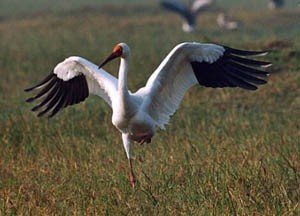 Уруок темата: Кыталык Айыы көтөрө, дьол бэлиэтэ.(Стерх –птица счастья.)Предмет: Культура народов РС (Я)7 класс.Учитель: Богдокумова Прасковья Прокопьевна                                                                    МБОУ «Чычымахская СОШ»                                                                        Таттинский  район РС (Я)2015 с.  Уруок сыала-соруга: Оҕоҕо саха төрүт омугун сиэрин–туомун уонна культуратын билиhиннэрии;Төрөөбүт дойдутугар тапталы, киэӊ туттууну, айылҕаҕа убаастабыллаах сыhыаны иитии;Кэрэни, үтүө быhыыны- майгыны сыаналыыры өйдөтүү;Оҕо болҕойон истэр, өйдүүр, бэйэ санаатын сааhылаан кэпсиир дьоҕурун сайыннарыы;Кыталык Уйбааны кытта билсиhии;Уруок хаамыыта:Турукка киллэрии (Кыталык ырыатын ыллаан иhитиннэрии)Кыталык сахаларга суолтатын туhунан кэпсэтииКыталык биологията (видеоматериалы туhаныы)Кыталык саха ырыатыгар, тойугар хоhуйуллуутаКыталык Уйбаан туhунан (видеоматериалы туhаныы)Кыталык хамсаныыта (чэбдигирдии)Бөлөҕүнэн үлэ:-Кыталык панно оӊоруу-Остуоруйа айыы8. Оригами оӊоруу (өйдөбүнньүк)      Туттар тэрилэ:-компьютер, проектор, принтер, слайд-презентация, диск «кыталык туhунан норуот ырыата»; оригами оӊорор матырыйаал А4 кумааҕы, панно оӊорорго туттуллар матырыйаал;1. Турукка киллэрии:-Учуутал саха норуотун кыталык туhунан ырыатын быhа тардан ыллаан иhитиннэрэр:Эрийии көмүс эрбийэлээх,Кырыйыы көмүс кынаттаах,Кутуу көмүс куорсуннаах,Уулаах көмүс уорҕалаах,Кылдьыылардаах харахтаах,Кырыылардаах тумустаах,Кырааскалаах атахтаах,Кыҥкынастай куоластаах,Кынтаҕаркаан уҥуохтаах,Кыталыктыыр кыылларымКырыы муора кэнниттэн,Китай омук сириттэн,Кыырай халлаан кырсынанКырыйа дайбаан кэлээхтээн…-Оҕолор, бу ырыаҕа мин кими хоhуйдум? -кыталык көтөрү.2. Кыталык сахаларга суолтатын туhунан -Кыталык. Туруйа. Бөдөҥ көтөрдөртөн саха ырыатыгар-тойугар үгүстүк киирбит кыталык буолар. Былыр-былыргыттан кыталык көтөрy кыраhыабайын, улаханын, сэргээн ырыаҕа-хоhооӊӊо хоhуйан ыллыыллара, туойаллара. Сахаҕа кыталык Айыы ытык кыыла, айыылар орто дойду дьонугар кыталык буолан көстөллөр. Ол туһунан А. Е.. Кулаковскай бу курдук хоһуйар:Былыр...Айыы дьоноАлҕаан баранАйах туттахтарына,Айыҥат хаан аймаҕа,Аҕыс кыталык буолан,Айыы дьонунАйхаллаах түһүлгэлэринАнааран-алҕаан Ааһаллара эбитэ үһү.Кыталык киһиэхэ үчүгэйгэ эрэ көстөр дии саныыллара. Кыталыгы көрбүт сирдэрэ — айыы илэ бэйэтинэн түһэн көстүбүт, тайбыт (дайбыт) сирэ — ол күнтэн ыла бэлиэҕэ ылыллар, ытыктанар, кэпсэлгэ сылдьар сир буолар. Айыы тайбыт сирэ — дьоллоох-соргулаах сир. Дьэ ол иһин «Кыталыктаах», «Кыталык ыллаабыт», «Айыы тайбыт» диэн алаастар, үрэхтэр, хайалар ааттара ааттаналлар.Кыталык ытык көтөргө киирсэр ол иhин кинини өлөрбөттөр, харыстыыллар. Былыргы номохтор кэпсииллэринэн кыталыгы өлөрбүт киhи сэткэ түбэhэр. Доҕорун өлөртөрбүт көтөр ол сиргэ үс сыл эбэтэр элиэтээн ааhара эбитэ үhү. Доҕорун аhыйан, ытыктаан, кэриэстээн кылана-кылана элиэтиирэ. Итинник көтөрү бултаатахха ханыылара бултаабыт киhини кырыыр уонна үөhээ дойду төрдүгэр үӊсэрэ үhү. Оччоҕо бултаабыт киhини тоҕус сүhүөх ыччакка диэри бурууhуура. Ол иhин булчут алҕас түбэстэҕинэ өлөрбөккө , кэрэ үӊкүүтүн, куолаhын истэрэ, дьоллоох аатын ылара.Кыталык бэйэтэ тас дьүһүнэ, быһыыта-тутуута кыраһыабайынан эрэ аатырбат, саҥата («ырыата») кэрэтинэн эмиэ кэпсээҥҥэ киирэр: «кыталыктан ордук кыраһыабай куоластаах кыылы көрбөтөҕүм». Олоҥхоҕо кыталык кыыл (Айыы Умсуур удаҕан) кэрэни көмүскүүр модун күүс (Дьулуруйар Ньургун Боотур) араҥаччыта. Кыталык саха омук — дьоло. 3. Кыталык биологиятын туhунан видеоматериалы проектарынан көрдөрүү.Кыталык Аан дойдутааҕы Айылҕаны харыстыыр сойуус Кыһыл Кинигэтигэр (Красная книга Международного Союза Охраны Природы (МСОП) уонна да атын испииһэктэргэ киирбит. Саха сиригэр кыталыгы бултуур 1962 сылтан бобуллан турар. Кыталык сымыыттыыр сүрүн сирэ "Кыталык" диэн эркээйи сиргэ киирэр (Сеть охраняемых местообитаний редких журавлей Севера-Востока Азии.Тас көстүүтэ: 1 м 40 см үрдүк кыталык ыйааһына 6 киилэ буолар. Атыырын ыйааһына тыһытынааҕар ыарахан. Кыталык дьүһүнэ кылбаа маҥан, сирэйэ түүтэ суох, уот кыһыл. Атахтара кытархайдар. Кынатын төбөтө харалаах. Кыталык оҕото төбөтө, кэтэҕэ кытархай кугас, атын түүтэ сырдык кугас. Сымыыттан тахсарыгар хараҕа халлаан күөҕэ өҥнөөх, алта ыйыгар араҕас буолар. Аан дойду кыталыга үс популяциялаах: илиҥҥи, киин уонна арҕаа. Кыталык илиҥҥи популяцията Саха сиригэр Халыма намталыгар сайылыыр, кыстыыр сирэ — Янцзы өрүс орто тардыыта, Кытай соҕуруулуу-илин өттө. Сорох пааралар Корейскай перешейкка, Тайваҥҥа уонна Японияҕа кыстыыллар. Арҕаа популяцията Печора өрүс аллара тардыытынан уонна Обь өрүс орто тардыытыгар сайылыыр. Кыстыыр сирэ - Иран, Каспийскай муора соҕуруу биэрэгэ. Киин популяция Обь өрүс аллара тардыытыгар сайылыыра, Ираҥҥа уонна Индия Кеоладео диэн национальнай пааркатыгар кыстыыра. Бу популяцияны тиһэҕин 2002 сыллаахха бэлиэтээбиттэр. Билигин, арааһа, сүппүт диэн сабаҕалыыллар. Кыталык атын туруйаларга тэҥнээтэххэ ууттан ырааппат көтөр. Кыталык субарктическай туундараҕа, тыалаах туундараҕа уонна Саха сирин хотугулуу-илин тайҕатыгар сымыыттыыр. Сымыыта биир эбэтэр икки буолар. Ийэтэ, аҕата иккиэн 29 күн устата баттыыллар. Үксүн биир эрэ оҕо тыыннаах хаалар. 70-75 күнүнэн кыталык оҕолоро бэйэлэрэ көтөр буолаллар. Үчүгэй сылга кыталык ахсаана 200 көтөрүнэн элбиир. Куһаҕан сылга 34-38 эрэ саҥа көтөр эбиллэр. Кыталык сымыыттыыр кэмигэр олус сэрэхтээх. Уйатыгар киһи чугаһаатаҕына уйатыттан 1-1,5 км тэйэр. Оннук тулаайахсыйбыт уйа атын кыыл аһылыга буолуон сөп. Кыталык 5-7 сааһыгар ууһуур кыахтанар. Пааралар куруук бииргэ сылдьаллар.(бикипиэдьийэ аһаҕас билии)4. Кыталык саха ырыатыгар, тойугар хоhуйуллуутаКыталыктар, норуот айымньытыгар буоларын курдук, — кыргыттар: «үс дьүөгэлии кыргыттар үс кыталык курдуктар». Эллэй «кыргыттар — кыталыктар» диэни кырдьар сааһы дьүһүннүүргэ туттар. Эдэр саас, таптал, кыталыктар буоланнар, күннээх сиргэ төннүбэккэ көппүттэр, оттон поэт дойдутугар кыһыны (кырдьыыны) көрсө хаалбыт: Эдэргэр эрэ баар кыргыттар Кыскыйар тымнылыых кыһынтанКүннээх сир сыламнаах сылааһарКүрэммит кыталык курдуктар.Оттон эн төрөөбүт дойдугарХаалбытын. Эн тулаҥ- маҥан хаар.Ол буолбутун иннигэр, ырыаҕарМаҥнайгы тапталын мэлдьи баар...Биһиэхэ сахаларга, кэрэ кээчик бэлиэтэ — кылыһахтаах кыталык кыыл эбит. Саха кыталыгы үтүктэн кылыһахтыыр буолбут. Кылыһах. Олоҥхо, тойук, иэйик кылыһаҕа куолайтан, бэлэстэн, күөмэйтэн тахсар доҕуһуол эрээри, ис суолтата Айыы итэҕэлин дорҕооно диэн өйдөбүллээх эбит. Кыталык куолаһа-кэрэттэн кэрэ дорҕоон:Кырыымпалыыр куоластаахКыталыгы санатан,Нарын, нарын соҕустукТаарый, таарый хомускун!Олоҥхоҕо сыһыы, толоон киэҥэ кыталык көтүүтүнэн кээмэйдэнэрэ, поэттар эмиэ төрөөбүт дойдулара — туундара — эйгэтэ киэҥин сөҕө, киэн тутта хоһуйаллар: «кыталык, лыглыйа кытыытын булбатах кыраайа».Сааҕа таптарбыт кыталык — таптал алдьаныыта: «улуу тапталым охтубута оххо таптарбыт кыталык курдук...».Поэттар ырыалара кыталык буолан көтөр, кинилэр ырыаларыгар «кыталык кыттыһар»: «сүрэхтэн үөскээбит ырыабыт кыталык кыыл буолан кыырайдын». Поэт өйүгэр үөскүүр саҥа образтар — кыталыктар:Күһүн ааһар кыталыктарЫраах халлан түгэҕэр,Сүтэ-сүтэ кыҥкынатарСаҥаларыныы сороҕор,Хоһоону айар санааларСутэ, сутэ көстөллөр...Поэт музата (айар күүрүүтэ) — кыталык: «көстөрүҥ эн кый халлаан кырсыгар кыталык үөрүнүүн». Арыт поэттар бэйэлэрэ кыталык буолан көтүөхтэрин баҕараллар:Саймаарар сырдык санаабынанСандаарар саһарҕа кынаттанан,Күн Айыы кыталыга буоламмын,Күндээрэр күөх халлааны кырсынанКүөрэйэ-кылбайа көттөрбүөн...Айылҕа көстүүлэрин кыталыкка тэҥнээһин элбэх. Хаар түһэрэ — кыталык үҥкүүлүүрэ: «намыын хаар үҥкүүлүүр кыталык үҥкүүтүн». Саҥардыы кырыыта сырдаан эрэр халлаан — «кынтайар кыталык кыыл кынатын таһын курдук, кылбайар». Тахсан эрэр күн «көмүс утахтарын кыталыктар кынаттарынан таарыйан лыҥкынаталлар».Техниканы дьүһүннээһиҥҥэ кыталык эмиэ киирэр. Кремль чаһыытын тыаһа — «кыталык куолаһа».Самолеттар «кыталыктыы көтөллөр».Советскай космическай ракета Ыйга тиийэн «туруйа көтөрдүү дьондос гынна, кыталык кыыллыы кылбайа түстэ».Кыргыттар кыталыктыы ыллыыллар, уолаттар — туруйалыы: «кыыс оҕо манна кыталыктыы ыллаабыт, уол оҕо манна туруйалыы туойбут». Олоҥхоҕо айыы кыргыттара, дьахталлара — кыталык курдуктар. Туйаарыма Куо «кыталык курдук кын-талдьыйар», кини куолаһа «кыталык ырыатын курдук кыҥкыныы дьырылыыр».Айыы кыргыттара, дьахталлара, удаҕаттар санааталлар эрэ кыталыкка кубулуйаллар, кыталык буолан көтөллөр. Айыы Умсуур, «тыһы кыталык буолла да, өрө көттө».Арыт олоҥхо бухатыыра эмиэ кыталыкка холуллара баар буолар. Үрүҥ Уолан «көстөр үтүө дьүһүнүнэн кыталык кыыл оҕотун курдук дьоройбут уҥуохтаах... бэрт диэн үтүө киһи». Дьахтар кэрэтэ арыт туруйаҕа холуллара эмиэ баар буолар. Кыталык — үтүө, ыраас быһыы идеала. Сахаҕа маннык өс хоһооно баар: «кыталык кынатын төбөтүгэр кыырпахтааҕар дылы». Бу этии өйдөбүлэ «и солнце не без пятен» диэн нуучча өһүн хоһоонугар майгынныыр.Хонуу, кырдал (томтор) ырааһа, киэҥэ кыталыгынан, туруйанан доҕуһуолланан этиллэр: «кыталык кыыл түһэн ыллаан ааһар кылбаа маҥан кырдала..., туруйа кыыл түһэн тохтоон ааһар добдул маҥан томторо».Олоҥхо бухатыырын биилкэтэ кыталык сыҥааҕын уҥуоҕар майгынныыр: «тыһы кыталык тыллаах тылбыы көмүс сыҥааҕын уҥуоҕун сыыйа тарпыт курдук кыр-быытаммытынан кэлэр, кыыдам көмүс үстүү салаалардаах үөрбэлэрдээх эбит».5. Кыталык Уйбаан туhунан (видеоматериалы туhаныы)Ол курдук биллиилээх Кыталык Уйбаан ыарыһах уолчаан сылдьан кыталыктан үтүөрбүтэ диэн кэпсээн баар. Кини «Кустугу ситтэрбиэн» диэн кинигэтигэр бэйэтин кыра эрдэҕинээҕитин ахтан суруйар, босхоҥ оҕо ытык-мааны көтөргө — кыталыкка сүгүрүйүү көмөтүнэн, таптал кынатыгар уйдаран, олоххо тардыһыы, дьулуур күүһүнэн атаҕар туран, киһи быһыытынан үүнүүтүн-сайдыытын туһунан кэпсэнэр. Кинигэ геройа сэдэх көтөрдөрү сырсан, Саха сирин маардарын, үрэхтэрин, күөллэрин кэрийэ сылдьан араас мүччүргэннээх сырыыларга түбэһэр. Ааптар тус олоҕор буолбут түгэннэри олус көрдөөхтүк, сэргэхтик кэпсиир. 6. Кыталык хамсаныыта (чэбдигирдии) -чэбдигирдии (кыталык хамсаныыларын үтүктэн хамсаныы)7. Бөлөҕүнэн үлэ: Оҕолор, билигин эhиэхэ сорудах бэриллэр, икки бөлөххө арахсан, матырыйааллары туhанан аппликациялаан панно оӊоробут, ол бириэмэҕэ атыттар урут истибит, аахпыт  сэhэннэрин, кэпсээннэрин туhанан бу панноҕа оӊоhуллубут кыталык көтөр туhунан остуоруйа айаллар.- оҕолор улэлэрин ааҕан иhитиннэрэллэр-улэлэри сыаналааhын8. Түмүк.Билигин кыталык Саха республикатын бэлиэтигэр киирбитэ. Ыраас буолуу, кэрэ көстүү, дьоллоох буолуу бэлиэтинэн туhаныллар. Чинчийии көрдөрөрүнэн Саха сиригэр кыталык туруга куһаҕана суох, этэҥҥэ диэн көрдөрбүт. Ону кэлиҥҥи сылларга кыталык кыстыыр сиригэр сыллата 4000-4700 көтөр кэлэн барарынан аахпыттар. Оттон бу көтөрдөр кыстыыр сирдэригэр барар суоллара Томпо, Охотскай, Перевоз бөһүөлэгин таһынан ааһар. Кыталыктар манна мустан, аараан, сынньанан ааһаллар. Итини таһынан Аллайыаха улууһун “Кыталык” резерватыгар сыллата 41-дии паара кыталык кэлэн төрүүр-ууһуур эбит.-оҕолорго оригами оӊоруутун көрдөрүү, үөрэтии уонна кылаас иhигэр өйдөбүнньүк гына ыйааhын.